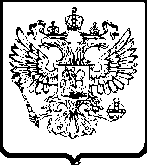 ФЕДЕРАЛЬНАЯ
АНТИМОНОПОЛЬНАЯ СЛУЖБАУПРАВЛЕНИЕФедеральной антимонопольной службыпо Вологодской области160000, г. Вологда, ул. Пушкинская, 25, тел/факс: (8172) 72-46-64 e-mail: to35@fas.gov.ru                                                        http://vologda.fas.gov.ruПРЕДПИСАНИЕ № 5-3/32-1202 августа  2012 г.                                                                             г. Вологда На основании приказа от 27 июля 2012 г. № 208 инспекцией Вологодского Управления ФАС России в составе:Баруздина Л.Н. – руководитель инспекции, специалист-эксперт отдела контроля государственных закупок;члены инспекции:Мерзлякова Н.В. – старший государственный инспектор отдела контроля  государственных закупок;Ягольницкая Д.С. – специалист – эксперт отдела контроля государственных закупок;Васянович Ю.Р. – специалист 1 разряда отдела контроля государственных закупок;на основании решения 5-3/32-12 от 02 августа 2012 г., принятого по результатам внеплановой проверки по проверке опубликования протокола рассмотрения первых частей заявок на участие в открытом аукционе в электронной форме на поставку средств вычислительной техники (№ 0130100000912000028) Заказчиком (УФСК России – Управление по Вологодской области) 160000, г. Вологда, ул. Ленина, д. 15) предписывает:Заказчику опубликовать протокол рассмотрения первых частей заявок на участие в аукционе в электронной форме.Оператору электронной площадки ЗАО «Сбербанк – АСТ»  обеспечить работу Заказчика надлежащим образом.В срок до 08 августа 2012 г. Заказчику представить в Вологодское УФАС России письменное доказательство исполнения настоящего предписания.Предписание может быть обжаловано в Арбитражный суд Вологодской области в течение трех месяцев со дня его вынесения.За невыполнение в установленный срок законного предписания, требования органа исполнительной власти, уполномоченного на осуществление контроля в сфере размещения заказов на поставки товаров, выполнение работ, оказание услуг для государственных или муниципальных нужд, его территориального органа предусмотрена административная ответственность в виде наложения  административного штрафа на должностных лиц в размере пятидесяти тысяч рублей; на юридических лиц - в размере пятисот тысяч рублей (часть 7 статьи 19.5 КоАП РФ).02.08.2012 г. №_______Заказчик:ФСКН России – Управление по Вологодской области160000 г. Вологда, ул. Ленина, д. 1578-63-70, 78-63-78Оператор электронной площадкиЗАО «Сбербанк – Автоматизированная система торгов»115184, г. Москва, ул. Большая Татарская, д.9факс (495) 787-29-98 (e-mail: IVBelova@sberbank-ast.ru)Руководитель инспекции                                                    Л.Н. Баруздина Участники инспекции                                                               Н.В. Мерзлякова Д.С. ЯгольницкаяЮ.Р. Васянович